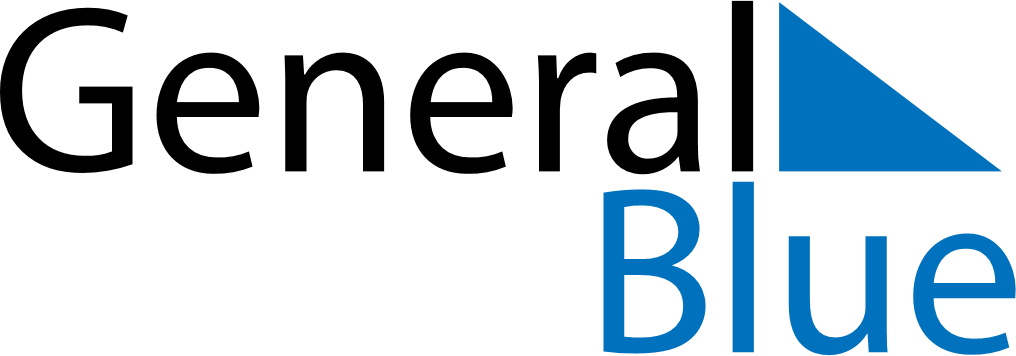 October 2022October 2022October 2022October 2022October 2022October 2022SpainSpainSpainSpainSpainSpainMondayTuesdayWednesdayThursdayFridaySaturdaySunday12345678910111213141516Fiesta Nacional de España171819202122232425262728293031NOTES